.Start the dance after 64 counts when the first change happens in the music.STEP RIGHT, TOUCH LEFT TOE BEHIND, STEP BACK LEFT, TOUCH RIGHT TOE ACROSS LEFT, REPEATSTEP RIGHT ½ TURN LEFT, SHUFFLE FORWARD, SIDE ROCK, SAILOR STEPSTEP SLIDE, TRIPLE ON SPOT, STEP SLIDE, TRIPLE ON SPOTSTEP RIGHT ½ TURN RIGHT BACK COASTER STEP, STEP LEFT ½ TURN LEFT BACK COASTER STEPSLOW ¾ PADDLE TURN LEFTCROSS ROCK, ½ TURN SHUFFLE STEP, CROSS ROCK, ½ TURN SHUFFLE STEPWEAVE LEFT, CROSS ROCK, ¾ SHUFFLE TURN RIGHTRemember. Every turn is to the opposite direction!REPEATFINISHAfter 5th wall (facing back wall) to end danceWALK FORWARD, WALK BACK WITH TOUCHES, REPEAT ON OPPOSITE FOOT, MAMBO STEPS IN PLACE"Crazy" Mambo Italiano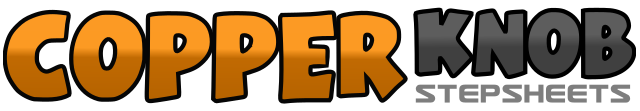 .......Count:112Wall:2Level:Intermediate.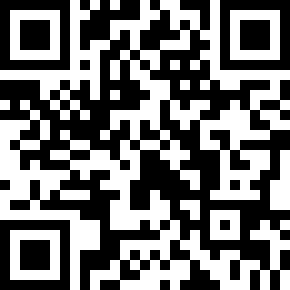 Choreographer:The Man In Black (UK)The Man In Black (UK)The Man In Black (UK)The Man In Black (UK)The Man In Black (UK).Music:Mambo Italiano - ShaftMambo Italiano - ShaftMambo Italiano - ShaftMambo Italiano - ShaftMambo Italiano - Shaft........1-4Step right forward, touch left toe behind right, step back left, touch right toe across left5-8Repeat1-4Step right ½ pivot turn left, right shuffle forward5-8Step left to side, return weight to right, cross left behind right, step right to right side, step left to left side1-4Step large step to right, slide left up to right, triple step in place right-left-right5-8Step large step to left, slide right up to it, triple step in place left-right-left1-4Step forward right, step back left turning ½ turn right, back right together left forward right5-8Step forward left, step back right turning ½ turn left, back left together right forward left1-2Start ¾ paddle turn left by pushing ball of right foot side right, left step in place3-4Push ball of right foot to right side, left step in place5-6Push ball of right side right, step left in place7-8Push ball of right foot to right side, step left in place finishing turn1-4Cross right over left, recover weight left, turn ½ turn right stepping right-left-right5-8Cross step left over right, recover weight onto right, turn ½ left stepping left-right-left1-4Step right across left, left step side left, cross right behind left, step left side left5-8Cross rock right over left, recover weight onto left, ¾ turn right stepping right-left-right1-56Repeat all above on the opposite foot1-4Walk forward left-right-left, touch right by left5-8Step back right touch left by right, step back left touch right by left6-8Walk forward right-left-right, touch left by right9-16Step back left touch right by left, step back right touch left by right17-24Mambo steps in place left, right, left, right, left, right, left, right (hip action) wipe brow with left hand over first 4 counts, then wipe brow with right hand over last 4 counts